AVISO CONCURSO PUBLICO Nº001/2016A Autoridade Geral de Regulação (AGER) faz saber aos interessados que estão abertos concursos públicos para:CONTRATAÇÃO DE UMA EMPRESA ESPECIALIZADA EM PRESTAÇÃO DE SERVIÇOS DE AUDITORIA EXTERNA.CONTRATAÇÃO DE UM(A) CONSULTOR(A) INDIVIDUAL PARA ELABORAÇÃO DE MANUAL DE PROCEDIMENTOSADMISTRATIVOS E FINANCEIROS.Pelo que, se convida os interessados a consultarem os TDR elaborados para o efeito no site www.ager-stp.org ou também solicita-los através do e-mail: agertdr.015@gmail.com. As propostas deverão ser entregues na sede de AGER sita no Bairro de Hospital, Rua da Paz, até às 16H00 do dia 29 de Fevereiro de 2016, mediante de dois envelopes fechados, contendo separadamente a Proposta Técnica e a Proposta Financeira.Para mais informações, contactar 2227360.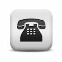 